1. IDENTIFICACIÓN DE LA GUIA DE APRENDIZAJE 2 COMUNICACIÓNDenominación del Programa de Formación: TÉCNICO EN CONTABILIZACIÓN DE OPERACIONES COMERCIALES Y FINANCIERASCódigo del Programa de Formación: 133146 v.3Nombre del Proyecto: CREACIÓN DE UNA EMPRESA DIDÁCTICA PARA APLICAR CRITERIOS DE RECONOCIMIENTO Y MEDICIÓN DE LOS HECHOS ECONÓMICOSFase del Proyecto: AnálisisActividad de Proyecto: Reconocer el entorno empresarial y su sistema contable, financiero según el marco económico jurídico.Competencia: 240201524 Desarrollar procesos de comunicación eficaces y efectivos, teniendo en cuenta situaciones de orden social, personal y productivoResultados de Aprendizaje Alcanzar: 240201524-1Interpretar el sentido de la comunicación como medio de expresión social, cultural, laboral y artística.240201524-3 Validar la importancia de los procesos comunicativos teniendo en cuenta criterios de lógica y racionalidad240201524-2 Decodificar mensajes comunicativos en situaciones de la vida social y laboral, teniendo en cuenta el contexto de la comunicación.240201524-4 Aplicar   acciones   de   mejoramiento   en   el   desarrollo   de   procesos   comunicativos   según requerimientos del contexto.Duración de la Guía: (48 Horas)2. PRESENTACIONEstimados aprendices, desde ahora es necesario que ustedes entiendan la importancia de la comunicación. Por eso, es necesario que se pregunte, antes de entrar en materia, ¿qué es la comunicación? Sin lugar a dudas, si ustedes lo piensan, es un ejercicio diario que realizamos con el fin de establecer relaciones asertivas en nuestro entorno. Para ustedes, como aprendices, es una herramienta que les permitirá desenvolverse en las empresas y destacarse en cualquier grupo de trabajo ya que quien sabe comunicarse siempre estará a la vanguardia, siempre será el primero.Así, es necesario que en esta guía estemos dispuestos a aprender y a discutir nuestros puntos de vista. El trabajo autónomo no es un simple requisito, sino es una exigencia en la actualidad, por eso, a partir de este ejercicio podremos desarrollar conocimientos colaborativos y desarrollar nuestras habilidades.Recuerda siempre que la comunicación no es un “don” que tienen unas pocas personas, más bien, es un ejercicio que cualquiera puede llegar a desarrollar.3.1 Reflexión Inicial 	Queridos aprendices, imaginemos la siguiente situación: supongamos que usted tiene que viajar al exterior, a un lugar en el que existe una lengua que usted desconoce por completo. Imaginen la llegada en avión hasta entrar al hotel; imanen cómo sería salir a la calle para alimentarse, para buscar trabajo, para realizar la actividades diarias de supervivencia. ¿Puede usted contarle a sus demás compañeros las estrategias comunicativas que utilizaría para poder sobrevivir en ese ambiente?Reúnete con tu GAES y en una hoja escriban mínimo diez estrategias comunicativas que tendrían que realizar para sobrevivir. Una vez realizada la actividad el instructor realizará una mesa redonda donde seleccionará a un representante de cada GAES para que socialice las respuestas.No olvide conservar dentro de su portafolio las evidencias de aprendizaje.3.1.2 Observe la imagen que aparase a continuación: 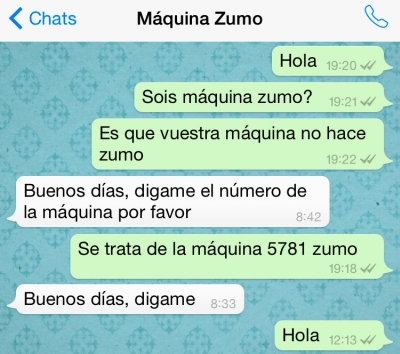 A partir de lo observado en la imagen, en una hoja dé respuesta a las siguientes preguntas teniendo en cuenta el problema de comunicación presentado:¿Qué podemos entender de esta comunicación? ¿Puede ser que uno de los dos le esté tomando del pelo al otro? ¿Pueden ser una pareja de novios? ¿Si es el diálogo entre un individuo y un comprador de un producto por qué se genera la incomprensión?El instructor organizará un foro donde cada uno expondrá sus respuestas, no olvide guardar en su portafolio las evidencias de aprendizaje.Contextualización e identificación de conocimientos 3.2.1. Para esta actividad es necesario que cada aprendiz esté dispuesto a participar activamente exponiendo sus opiniones y puntos de vista. “Tiempo estimado 10 horas”.Actividad individual.A continuación, se presentarán una serie de preguntas a las cuales usted debe dar respuesta en una hoja, partiendo de lo que usted cree o conoce del tema. Al finalizar el instructor seleccionará 10 aprendices para que socialicen sus respuestas.Escriba lo que significa para usted la comunicación.Escriba qué elementos intervienen en la comunicación.Supongamos que usted debe enseñarle una estrategia de lectura a un grupo de niños. Escriba cinco pasos para que esos niños puedan leer cualquier texto de manera acertada.Escriba en un párrafo los elementos que intervienen en un proceso de escritura; es decir, escribe qué debe tener un texto escrito para que cumpla con los requisitos estructurales.Escriba qué elementos debe tener un ensayo.Prepare una exposición sobre “Cómo hacer una correcta exposición”. Para ello, enumere algunas recomendaciones de cómo hacer una exposición. Cada aprendiz cuenta exactamente con tres minutos para su exposición en la que les dirá a sus compañeros qué debemos tener en cuenta para hacer una exposición correctamente. El instructor y los compañeros del ambiente de aprendizaje sarán los encargados de cronometrar el tiempo y de señalar qué faltó o qué realizó acertadamente el aprendiz a la hora de hablar frente a todos.No olvide conservar los soportes dentro de su portafolio de evidencias.3.2.2. Ahora vamos a realizar un ejercicio didáctico de comunicación:LOS NÁUFRAGOS Imaginemos que estamos en una isla desierta. Usted, querido aprendiz, debe escribir una nota para que alguien lo rescate. Esta nota será introducida en una botella. La botella, como hemos visto en las imágenes del cine, la llevará el mar hasta un puerto donde alguien la encontrará. ¿Qué escribiría en esa nota? ¿Cómo sabrán en qué parte del mundo te encuentras los que recibirán esa nota?Ahora bien, solo tienes la tinta suficiente para escribir tres oraciones. Nada más, tres oraciones. El instructor debe organizar el curso en grupos, cada grupo escribirá, después de discutir con sus compañeros, tan solo una nota. Para esta actividad se requiere que cada GAES lleve las botellas, los esferos y las hojas. Al terminar de escribir la nota, deben meterla en la botella, y será entregada a otro grupo quienes deberán decir si la nota orienta, permite identificar en qué lugar del mundo se encuentran los náufragos o, por el contrario, no da ninguna señal para encontrar a los náufragos.Al finalizar la actividad, se realizará un ejercicio de socialización por GAES ante el grupo en pleno, dando respuestas a las siguientes preguntas:¿Qué mensaje fue efectivo? Justifique la respuesta señalando las razones que permitieron que el mensaje cumpliera su objetivo.¿Qué dificultades encontraron a la hora de escribir la nota? El instructor debe escribir cada una de las dificultades en el tablero.¿Qué pensaron cuando leyeron la nota? Es decir, intenten explicar lo que pensarían las personas en dado caso de encontrar la nota.Para finalizar, los aprendices deben señalar, teniendo en cuenta el ejercicio del náufrago, las condiciones que creen necesarias para realizar una comunicación efectiva.Lea el texto “La continuidad de los parques” de Julio Cortázar que aparece en la carpeta de material de apoyo y realice los siguientes ejercicios:Señale la idea principal.Señale las ideas secundarias.Explique cuál es la diferencia entre idea principal y tesis.Explique la diferencia entre argumento e idea secundaria.Al finalizar, presente un documento escrito al instructor quien valorará la pertinencia de sus respuestas.Apropiación - Teorización o conceptualizaciónTiempo estimado 14 horasEstimado instructor y aprendices, lean los textos Un gato bajo la lluvia de Ernest Hemingway y el texto Cómo se ejerce el poder de Michael Foucault (importante: este último texto no es necesario leerlo completo) que se encuentra en la carpeta de material de apoyo. A partir de estas dos lecturas el instructor debe pedirles a los aprendices que realicen un cuadro comparativo donde se resalten las diferencias entre los dos textos. Al terminar el cuadro comparativo, el instructor debe explicar la diferencia entre texto argumentativo y texto narrativo. No olvide, estimado instructor, que en dicha explicación se deben resaltar las respuestas de los aprendices presentadas en sus cuadros comparativos. A su vez, el instructor debe aportar elementos para diferencias un texto argumentativo de un texto narrativo teniendo en cuenta el libro La cocina de la escritura, capítulo 4, en el que se explica la estructura de texto (material de apoyo). No olviden socializar las respuestas de los aprendices en el transcurso de la explicación del instructor y verificar en qué medida ellos acertaron en sus respuestas.Desarrollemos un método de lectura. Antes de realizar el ejercicio recuerda que el objetivo a la hora de leer un texto es poder reconocer toda la información que el texto nos ofrece y, así, construir un conocimiento propio a partir de lo leído. Sin embargo, a la hora de leer debemos enfrentarnos a dos tipos de información: la explícita y la implícita. La información explícita puede, en muchos casos, estar a simple vista; por el contrario, la información implícita siempre estará oculta. Solo un gran lector puede dar cuenta de estos dos niveles de información. Ahora bien, para esta actividad el instructor debe establecer las diferencias entre la información implícita y la información explícita; la denotación y la connotación. Puede basarse en ejemplos de la vida cotidiana, de la misma literatura o, para una mayor comprensión, manifestaciones de la vida laboral de los aprendices. Si es el caso, explique la teoría del Ice Berg que utilizaba Ernest Hemingway a  la hora de escribir un cuento.Teniendo en cuenta lo anterior, el aprendiz debe leer el texto La muerte de Guy de Mopassant que se encuentra en la carpeta de material de apoyo y completar el cuadro con los dos niveles de la información:El instructor debe dividir el grupo en dos, a un lado estarán los que presentarán la información explícita y en el otro grupo estarán los que presentan la información implícita. La idea es que al mencionar la información explícita los del otro grupo les respondan con la información implícita. El instructor debe comentar las respuestas y verificar si la información es correcta. Querido aprendiz, lea el texto Los asesinos de Ernest Hemingway que se encuentra en la carpeta de  material de apoyo y escribe en tu cuaderno los elementos implícitos que el autor omitió y que son necesarios para entender el texto. Acto seguido, intercambie su cuaderno con algún compañero y escriba en el cuaderno de su par lo que le faltó señalar. Al finalizar, cinco aprendices elegidos al azar deben hablar frente a todo el grupo de las respuestas de su compañero, de qué le agregó o le quitaría a lo presentado por su colega.  Para la siguiente actividad es necesario que ustedes, aprendices, dispongan de un periódico por GAES. Por lo tanto, el instructor, previo a esta sesión, debe pedirles traer un periódico.         Estimados aprendices, las actividades que deben realizar son las siguientes:Escojan una noticia del periódico.Escriban en sus cuadernos qué tipo de texto es.Señalen cada elemento que constituye la noticia con un color diferente.Subrayen la idea principal del texto.Subrayen las ideas secundarias.Al finalizar la actividad, cada GAES debe presentar su trabajo frente al grupo. El instructor y los demás aprendices deben comentar el ejercicio, decir cuáles fueron los aciertos y qué les faltó señalar de la noticia.En la siguiente actividad el instructor debe explicar el texto informativo y su relación con la carta. De esta forma, el instructor debe exponer la presentación Cómo hacer una carta presente en el material de apoyo.A continuación, cada aprendiz debe escribir una carta para un compañero del salón. Todos deben escribir una carta y recibir una carta a su vez, nadie puede quedar por fuera de esta actividad. Al terminar, algunos aprendices leerán las cartas que recibieron y los demás comentarán si quien la escribió siguió las instrucciones de la presentación Cómo hacer una carta o qué fue lo que le faltó desarrollar.En la siguiente actividad se le recomienda al instructor organizar el salón en mesa redonda para lograr una mayor concentración y participación de sus aprendices. El instructor debe leer con los aprendices el capítulo sobre los párrafos del libro La cocina de la escritura que se encuentra en el material de apoyo. A medida que se lee el texto el instructor debe preguntar e indagar a sus aprendices buscando que ellos den cuenta de las ideas principales del texto e ir escribiendo sus impresiones en el cuaderno. Para concluir pida que cada uno de los asistentes diga una oración y que su compañero del lado continué con otra oración construyendo un párrafo con sentido, coherencia y cohesión. La idea es que cuando se termine el párrafo alguien señale su fin levantando la mano, quien levanta la mano debe seguir el ejercicio con otro párrafo que  respete la idea del texto que están construyendo. Estimado instructor, no olvide socializar las impresiones del grupo ante el ejercicio al finalizar la actividad. Para el momento de esta actividad, previamente el instructor, debe haber fotocopiado el material de apoyo del Centro de escritura Javeriano Las tildes. Entréguelo a sus aprendices para que lo lean en parejas y lo discutan. De esta forma, el instructor debe preguntarles a las parejas de aprendices para que respondan en sus cuadernos al terminar la lectura:¿Qué es una palabra grave?¿Cuáles son las esdrújulas?¿Cuáles son las agudas?¿Qué son los acentos diacríticos?Cada aprendiz debe escribir diez palabras, debe decir cómo se denominan según su acento,  debe decir si llevan o no y explicar por qué.Aprendiz, escriba un párrafo con 50 errores de tildes diacríticas. Entrégueselo a un compañero y pídale que lo corrija. Al finalizar devuelva el texto y evalúe las respuestas.   Instructor, teniendo en cuenta que a los aprendices les cuesta separar oraciones, explique qué es una oración teniendo en cuenta el capítulo 7 del libro La cocina de la escritura. A su vez, los aprendices deben realizar un escrito utilizando solo puntos, nada de comas, nada de puntos y comas. El texto debe escribirse en el cuaderno y debe estar organizando de forma piramidal: de la idea más importante a la idea más simple. Instructor, pídale a los aprendices que intercambien los textos y que señalen con un color los puntos que están correctamente utilizados o, por el contrario, en qué momento el aprendiz debió utilizar otros puntos en su escrito. Socialicen las respuestas y expliquen sus correcciones con todo el grupo.Para esta actividad es necesario que el instructor proyecte el video Cómo realizar una correcta exposición que se encuentra en el material de apoyo. Puntualice en cada movimiento o ejercicio presentado en el video y lleve a los aprendices a realizar los diferentes ejercicios. Reflexionen en grupo de la importancia de estos movimientos en el contexto social en el que se desenvuelven los aprendices.Para este ejercicio, estimado instructor, es necesario contar con un proyector para presentar las diapositivas  Cómo citar en normas APA, presente en el material de apoyo.Los aprendices, a su vez, deben realizar en su cuaderno dos ejemplos de citación y socializarlos con su GAES. Los GAES deben señalar las correcciones necesarias o en su defecto felicitar a los aprendices que lo hicieron correctamente.Transferencia de conocimiento 3.4.1 Estimado instructor, para esta actividad es necesario  proyecte el documental “La isla de las flores” presente en el material de apoyo. Al finalizar pidales a sus aprendices que respondan en parejas las siguientes preguntas en su cuaderno.¿El documental es argumentativo, narrativo, o expositivo?¿Cuál es la idea principal?¿Por qué son importantes estas manifestaciones documentales?Si alguno de los aprendices puede hablar de una experiencia similar en su ciudad o país puede contarla los demás aprendices.En las mismas parejas los aprendices deben pasar al frente y socializr las respuestas con los demás integrantes del curso.Al finalizar, cada aprendiz debe escribir una corta reflexión a partir del video en su cuaderno. Recuerda, querido aprendiz, que debes utilizar todos los conocimientos aprendidos previamente para escribir un texto.  Entregasela a un compañero y pídele que te corrija las tildes que no pusiste, los puntos que no pusiste y si los párrafos están bien construidos. Al terminar, el instructor debe socializar las correcciones. No olvides, estimado instructor, incentivar la corrección no como un acto punitivo sino como un ejercicio de crecimiento y respeto.3.4.2     Los aprendices deben leer el texto La modernidad líquida de Zygmunt Bauman, página 102 a 106, y completar el siguiente cuadro en una hoja para entregar.Al terminar el cuadro, el instructor debe recoger la actividad y evaluarla. Cuando se entregue la evaluación de la misma, el instructor debe socializar los aciertos y elementos a mejorar. No olvide, estimado instructor, que el cuadro que acaban de realizar los aprendices es una herramienta que sintetiza los elementos esenciales de la lectura. Recuérdeles a los aprendices los elementos del cuadro y como cada uno de ellos determinan los niveles de lectura.LA EXPOSICIÓN Para la siguiente actividad es necesario que cada aprendiz sea consciente de la necesidad de poner en evidencia lo aprendido y de la importancia de su cuerpo como instrumento de expresión. Así, teniendo en cuenta lo anterior, cada aprendiz debe leer el texto Análisis crítico del discurso de Teun A. Van Dijk que se encuentra en el material de apoyo (importante: como el texto es muy largo, el instructor puede dividir el texto por apartados para que cada aprendiz se enfoque en uno solo). A partir de la lectura cada GAES debe buscar una noticia que se haya presentado en los diferentes medios de comunicación; puede ser escrita, visual o sonora. La noticia debe ser analizada a partir del texto leído. Es decir, se debe exponer el cómo se ejerce el discurso (racismo, exclusión, ejercicio de poder) a través de la noticia elegida. El objetivo de esta actividad no solamente es que realicen exposiciones correctamente, sino que puedan entender cómo los medios de comunicación manipulan la información.Cuando se haya leído el texto Análisis crítico del discurso, se haya elegido la noticia y se pueda hablar de cómo la noticia genera un discurso específico estaremos preparados para pasar a exponer. Cada GAES pasará a exponer teniendo en cuenta los siguientes criterios:Introducir el tema realizando preguntas al resto del grupo sobre la influencia de los medios de comunicación.Presentar la noticia. Dado el caso será presentada en proyector o televisor, si se requiere.Exponer los temas del Análisis crítico del discurso relacionados con la noticia.Realizar una actividad didáctica. Los expositores darán las indicaciones para que el resto del grupo lo realice. Ejemplo: por grupos crear una noticia que manipule la información; crear un titular de una noticia en el que se modifique el sentido de la información alterando la estructura del texto.Nota: los espectadores de la exposición deben valorar la exposición siguiendo la lista de chequeo de la exposición que se encuentra en el material de apoyo.El instructor debe tomar evidencias del producto: fotos, videos.Ambiente Requerido: salón de clase con proyector o televisor, tablero y marcadores.Materiales: hojas, lápices, botellas.	ACTIVIDADES DE EVALUACIÓNPara la evaluación es necesario entender que lo que se evalúa no es un conocimiento como tal, sino más bien un proceso que integra todos los conocimientos adquiridos. Entonces, estimado instructor y aprendices, realizaremos un ensayo. No es necesario que el instructor se aparte del grupo; en este caso el instructor debe guiar el trabajo, resolviendo preguntas y permitiendo que los aprendices ingresen a los dispositivos de información: celulares, computadores, entre otros. El ensayo debe contar con mínimo tres hojas y máximo cuatro, teniendo en cuenta los siguientes pasos que el instructor ayudará a ejecutar a todo el grupo.Escoja un tema de su interés para usted aprendiz (ejemplo: el fútbol).Escriba su tesis. (El instructor debe ayudar a construir cada tesis)Escriba una introducción en la que explique cómo realizará el texto. (El instructor debe escribir un modelo de tesis en el tablero).Cite las lecturas utilizadas en la guía.Utilice las normas APA de citación.Utilice conectores lógicos. (Vaya al material de apoyo y consulte la tabla de conectores lógicos) No olvide utilizar las tildes correctamente.El ensayo será entregado al profesor quien los evaluará y entregará respectivamente, señalando un tiempo oportuno para realizarlo y para corregirlo.3.5.2  Exponga su ensayo frente al grupo. No olvide las recomendaciones para exponer.5. GLOSARIO DE TERMINOSTexto: Es una construcción formal semántico - sintáctica usada en una situación concreta y que nos refiere a un estado de cosas; estructuras funcionales de organización para los constituyentes cuya importancia es sociocomunicativa. Constructor teórico abstracto que suele llamarse discurso. Los enunciados a los que se les puede asignar una estructura textual ( Van Dijk. Citado por Celeita Reyes, Lola y Pardo Abril, Neyla Graciela. 1991 : 187)Macroestructura: La macroestructura textual es el contenido semántico global que representa el sentido de un texto. Para que un texto se reciba como una unidad de comunicación ha de poseer un núcleo informativo fundamental, que es el asunto del que trata o tema. La macroestructura textual, pues, es un concepto cercano al de tema o asunto del texto, reinterpretados en el marco del análisis del discurso. (Tomado de  http://cvc.cervantes.es/ensenanza/biblioteca_ele/diccio_ele/diccionario/macroestructuratextual.htm)Cohesión y coherencia:  Cohesión y coherencia están ligadas íntimamente, de forma que algunos llaman a la cohesión coherencia textual (van Dijk, 1983). Los factores de cohesión dan cuenta de la estructuración de la secuencia superficial del texto, afirmando que no se trata de principios meramente sintácticos, sino de una especie de semántica de la sintaxis textual, esto es, de los mecanismos formales de una lengua que permiten establecer, entre los elementos lingüísticos del texto, relaciones de sentido (Villaça Koch 1989; Marcuschi 1983). Para Halliday y Hasan (1976), la cohesión es una condición necesaria, pero no suficiente para la creación del texto, sin embargo, existen textos desprovistos de recursos cohesivos, en los que la continuidad surge en el nivel del sentido y no en el nivel de las relaciones entre los constituyentes lingüísticos: asimismo, hay textos en los que ocurre una secuencia cohesiva de hechos aislados que permanecen aislados, y con esto no tienen condiciones de formar una textura" (Villaça Koch 1989: 18).6. REFERENTES BIBLIOGRAFICOSLa cocina de la escritura. Cassany. D. 1996. Anagrama.La Modernidad Líquida. Bauman. Z.2000. Fondo de cultura económica.Análisis crítico del discurso. Dijk. Van. 1999. Anthropos.La conducta asertiva como habilidad social. Llacuna Morera. J; Pujol Franco, l. 2004. CENTRO NACIONAL DE CONDICIONES DE TRABAJO.Ortografía Real Academia de la Lengua Española. 7. CONTROL DEL DOCUMENTO8. CONTROL DE CAMBIOS (diligenciar únicamente si realiza ajustes a la guía)Información Explícita Información implícitatextoIdea principal/ tesisIdeas secundarias/ argumentosElementos ImplícitosIntención del autorRelación con otros textos: películas, realidad social, libros, Aportes del lector al texto.Evidencias de AprendizajeCriterios de EvaluaciónTécnicas e Instrumentos de EvaluaciónEvidencias de Conocimiento Evidencias de DesempeñoEvidencias  de Producto:Escribe un ensayo con los parámetros constitutivos del mismo, utilizando los conocimientos de escritura y lectura realizados en la clase.Texto escritoLista de chequeo de exposiciónLista de chequeo de producto del ensayoNombreCargoDependenciaFechaAutor (es)Juan David Aguilar ArizaInstructorCoordinación de articulación con la media 12/10/2017NombreCargoDependenciaFechaRazón del CambioAutor (es)